Publicado en Zaragoza el 17/11/2014 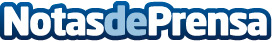 Nueva venta de Loterías en Estancos, sin necesidad de concursosAhora se permite la venta de lotería en estancos sin autorización del comisionado del tabaco, gracias a las maquinas expendedoras Kioskopoint y la nueva normativa para estancos, Real Decreto 748/2014, de 5 de septiembre. Estos terminales multiservicios canalizan la venta de loterías y apuestas del estado a través de Internet, e incorporan las recargas de móviles, liberaciones y muchos servicios más...Datos de contacto:KioskopointNo.1 en máquinas expendedoras de loterías902 757 188Nota de prensa publicada en: https://www.notasdeprensa.es/nueva-venta-de-loterias-en-estancos-sin Categorias: Franquicias Marketing Consumo http://www.notasdeprensa.es